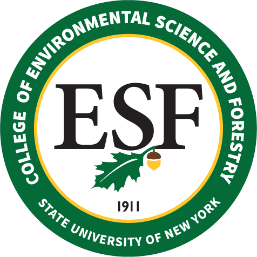 BOARD OF TRUSTEES MEETINGFriday, February 25, 2022PROPOSED RESOLUTIONRESOLVED that the Minutes of the Board of Trustees meeting held on December 10, 2021, be and hereby are approved as previously circulated.